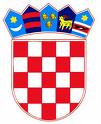 	           REPUBLIKA HRVATSKA KRAPINSKO – ZAGORSKA ŽUPANIJAŽ U P A NKLASA: 900-06/19-01/01URBROJ: 2140/01-02-19-16Krapina, 02. svibnja 2019.Na temelju članka 32. Statuta Krapinsko-zagorske županije („Službeni glasnik Krapinsko-zagorske županije“, br. 13/01, 5/06, 11/09, 14/09, 11/13 i 26/13 – pročišćeni tekst i 13/18.),  članka 20. stavka 1. Pravilnika o financiranju programa i projekata od interesa za opće dobro koje provode udruge na području Krapinsko-zagorske županije („Službeni glasnik Krapinsko-zagorske županije, br. 30A/15) i Prijedloga Povjerenstva za provjeru ispunjavanja propisanih uvjeta i ocjenjivanje prijava na Javni poziv za dodjelu sredstava putem pokroviteljstva, financiranja manifestacija i drugih događanja od značaja za Krapinsko – zagorsku županiju u 2019. godini, župan Krapinsko-zagorske županije donosiO D L U K Uo dodjeli financijskih sredstava za manifestacijeDodjeljuju se financijska sredstva za manifestacije/ događanja od značaja za Krapinsko – zagorsku županiju kako slijedi: Kuburaškom društvu „Sveti Martin“ Poljana Sutlanska za manifestaciju „27. Smotra kuburaša KZŽ“ iznos od 5.000,00 kunaUdruzi ratnih veterana 2.GBR Gromovi, PKZŽ za manifestaciju „Obilježavanje  obljetnice 2.GBR Gromovi, PKZŽ“ iznos od 15.000,00 kunaUdruzi za sportsku rekreaciju „Zagorje adventure team“ za manifestaciju „HEP Zagorje Trekk 2019“ iznos od 10.000,00 kunaGradu Krapini za manifetaciju „Obilježavanje 210. godišnjice rođenja Ljudevita Gaja u Krapini“ iznos od 10.000,00 kunaOva Odluka objaviti će s na mrežnim stranicama Krapinsko – zagorske županije.                                                                                                                      Ž U P A N                                                                                                                    Željko KolarDostaviti:Ured župana, Upravni odjel za financije i proračun, Za Zbirku isprava,Pismohrana.                  